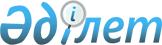 О внесении изменений в решение маслихата от 21 декабря 2011 года № 422 "О районном бюджете на 2012-2014 годы"Решение маслихата Тарановского района Костанайской области от 25 мая 2012 года № 33. Зарегистрировано Управлением юстиции Тарановского района Костанайской области 25 мая 2012 года № 9-18-171

      В соответствии со статьей 109 Бюджетного кодекса Республики Казахстан от 4 декабря 2008 года районный маслихат РЕШИЛ:



      1. Внести в решение маслихата "О районном бюджете на 2012-2014 годы" от 21 декабря 2011 года № 422 (зарегистрировано в Реестре государственной регистрации нормативных правовых актов за номером 9-18-154, опубликовано 12 января 2012 года в районной газете "Маяк") следующие изменения:



      пункт 1 указанного решения изложить в новой редакции:

      "1. Утвердить районный бюджет на 2012-2014 годы согласно приложениям 1, 2 и 3 соответственно, в том числе на 2012 год в следующих объемах:



      1) доходы – 2 287 979,0 тысяч тенге, в том числе по:

      налоговым поступлениям – 1 145 829,0 тысяч тенге;

      неналоговым поступлениям – 4 335,0 тысяч тенге;

      поступлениям от продажи основного капитала – 520,0 тысяч тенге;

      поступлениям трансфертов – 1 137 295,0 тысяч тенге;



      2) затраты – 2 289 155,3 тысяч тенге;



      3) чистое бюджетное кредитование – 26 452,0 тысяч тенге, в том числе:

      бюджетные кредиты – 29 128,0 тысяч тенге;

      погашение бюджетных кредитов – 2 676,0 тысяч тенге;



      4) сальдо по операциям с финансовыми активами – 30 000,0 тысяч тенге;



      5) дефицит (профицит) бюджета – -57 628,3 тысяч тенге;



      6) финансирование дефицита (использование профицита) бюджета – 57 628,3 тысяч тенге.";



      пункт 10-1 указанного решения изложить в новой редакции:

      "10-1. Утвердить резерв местного исполнительного органа района на 2012 год в сумме 5 507,4 тысяч тенге.";



      приложения 1, 5 к указанному решению изложить в новой редакции согласно приложениям 1, 2 к настоящему решению.



      2. Настоящее решение вводится в действие с 1 января 2012 года.      Председатель седьмой, внеочередной сессии  А. Мадибаев      Секретарь районного маслихата              С. Жолдыбаев      СОГЛАСОВАНО      Начальник

      государственного учреждения

      "Отдел экономики и финансов

      акимата Тарановского района"

      _______________ В. Ересько

 

Приложение 1           

к решению маслихата        

от 16 мая 2012 года № 33     Приложение 1           

к решению маслихата        

от 21 декабря 2011 года № 422   Районный бюджет на 2012 год

Приложение 2            

к решению маслихата        

от 16 мая 2012 года № 33     Приложение 5            

к решению маслихата         

от 21 декабря 2011 года № 422   Перечень бюджетных программ по аппаратам акимов района в городе, города районного значения, поселка, аула (села), аульного (сельского) округа на 2012 год      продолжение таблицы:
					© 2012. РГП на ПХВ «Институт законодательства и правовой информации Республики Казахстан» Министерства юстиции Республики Казахстан
				КатегорияКатегорияКатегорияКатегорияКатегорияСумма,

тысяч

тенгеКлассКлассКлассКлассСумма,

тысяч

тенгеПодклассПодклассПодклассСумма,

тысяч

тенгеСпецификаСпецификаСумма,

тысяч

тенгеНаименованиеСумма,

тысяч

тенгеII. Доходы2287979,0100000Налоговые поступления1145829,0101000Подоходный налог398050,0101200Индивидуальный подоходный налог398050,0103000Социальный налог293000,0103100Социальный налог293000,0104000Hалоги на собственность429616,0104100Hалоги на имущество376230,0104300Земельный налог11686,0104400Hалог на транспортные средства36000,0104500Единый земельный налог5700,0105000Внутренние налоги на товары, работы и

услуги22084,0105200Акцизы2090,0105300Поступления за использование природных

и других ресурсов15700,0105400Сборы за ведение предпринимательской и

профессиональной деятельности4294,0108000Обязательные платежи, взимаемые за

совершение юридически значимых

действий и (или) выдачу документов

уполномоченными на то государственными

органами или должностными лицами3079,0108100Государственная пошлина3079,0200000Неналоговые поступления4335,0201000Доходы от государственной

собственности2235,0201500Доходы от аренды имущества,

находящегося в государственной

собственности2235,0206000Прочие неналоговые поступления2100,0206100Прочие неналоговые поступления2100,0300000Поступления от продажи основного

капитала520,0301000Продажа государственного имущеста,

закрепленного за государственными

учреждениями250,0301100Продажа государственного имущеста,

закрепленного за государственными

учреждениями250,0303000Продажа земли и нематериальных активов270,0303200Продажа нематериальных активов270,0400000Поступления трансфертов1137295,0402000Трансферты из вышестоящих органов

государственного управления1137295,0402200Трансферты из областного бюджета1137295,0Функциональная группаФункциональная группаФункциональная группаФункциональная группаФункциональная группаСумма,

тысяч

тенгеФункциональная подгруппаФункциональная подгруппаФункциональная подгруппаФункциональная подгруппаСумма,

тысяч

тенгеАдминистратор бюджетных программАдминистратор бюджетных программАдминистратор бюджетных программСумма,

тысяч

тенгеПрограммаПрограммаСумма,

тысяч

тенгеНаименованиеСумма,

тысяч

тенгеIIII. Затраты2289155,301Государственные услуги общего

характера223622,1011Представительные, исполнительные и

другие органы, выполняющие общие

функции государственного управления194266,1011112Аппарат маслихата района (города

областного значения)12932,0011112001Услуги по обеспечению деятельности

маслихата района (города областного

значения)12932,0011122Аппарат акима района (города

областного значения)54408,1011122001Услуги по обеспечению деятельности

акима района (города областного

значения)48103,1011122003Капитальные расходы

государственного органа6305,0011123Аппарат акима района в городе,

города районного значения, поселка,

аула (села), аульного (сельского)

округа126926,0011123001Услуги по обеспечению деятельности

акима района в городе, города

районного значения, поселка, аула

(села), аульного (сельского) округа126926,0012Финансовая деятельность4167,0012459Отдел экономики и финансов района

(города областного значения)4167,0012459004Организация работы по выдаче

разовых талонов и обеспечение

полноты сбора сумм от реализации

разовых талонов390,0010Приватизация, управление

коммунальным имуществом,

постприватизационная деятельность и

регулирование споров, связанных с

этим500,0012459011Учет, хранение, оценка и реализация

имущества, поступившего в

коммунальную собственность3277,0019Прочие государственные услуги

общего характера25189,0019459Отдел экономики и финансов района

(города областного значения)25189,0019459001Услуги по реализации

государственной политики в области

формирования и развития

экономической политики,

государственного планирования,

исполнения бюджета и управления

коммунальной собственностью района

(города областного значения)25189,002Оборона3710,0021Военные нужды3410,0021122Аппарат акима района (города

областного значения)3410,0021122005Мероприятия в рамках исполнения

всеобщей воинской обязанности3410,0022Организация работы по чрезвычайным

ситуациям300,0022122Аппарат акима района (города

областного значения)300,0022122006Предупреждение и ликвидация

чрезвычайных ситуаций масштаба

района (города областного значения)300,003Общественный порядок, безопасность,

правовая, судебная,

уголовно-исполнительная

деятельность200,0031Правоохранительная деятельность200,0458Отдел жилищно-коммунального

хозяйства, пассажирского транспорта

и автомобильных дорог района

(города областного значения)200,0458021Обеспечение безопасности дорожного

движения в населенных пунктах200,004Образование1648419,2041Дошкольное воспитание и обучение73778,0041123Аппарат акима района в городе,

города районного значения, поселка,

аула (села), аульного (сельского)

округа73778,0041123004Поддержка организаций дошкольного

воспитания и обучения73475,0025Увеличение размера доплаты за

квалификационную категорию учителям

школ и воспитателям дошкольных

организаций образования за счет

трансфертов из республиканского

бюджета303,0042Начальное, основное среднее и общее

среднее образование1128174,2042123Аппарат акима района в городе,

города районного значения, поселка,

аула (села), аульного (сельского)

округа351,0042123005Организация бесплатного подвоза

учащихся до школы и обратно в

аульной (сельской) местности351,0042464Отдел образования района (города

областного значения)1127823,2042464003Общеобразовательное обучение1100028,2042464006Дополнительное образование для

детей16533,0063Повышение оплаты труда учителям,

прошедшим повышение квалификации по

учебным программам АОО "Назарбаев

Интеллектуальные школы" за счет

трансфертов из республиканского

бюджета1325,0064Увеличение размера доплаты за

квалификационную категорию учителям

школ за счет трансфертов из

республиканского бюджета9937,0049Прочие услуги в области образования446467,0049464Отдел образования района (города

областного значения)30302,0049464001Услуги по реализации

государственной политики на местном

уровне в области образования6631,0049464005Приобретение и доставка учебников,

учебно-методических комплексов для

государственных учреждений

образования района (города

областного значения)8900,0015Ежемесячные выплаты денежных

средств опекунам (попечителям) на

содержание ребенка-сироты

(детей-сирот), и ребенка (детей),

оставшегося без попечения родителей

за счет трансфертов из республиканского бюджета12671,0020Обеспечение оборудованием,

программным обеспечением

детей-инвалидов, обучающихся на

дому за счет трансфертов из

республиканского бюджета2100,0049467Отдел строительства района (города

областного значения)416165,0049467037Строительство и реконструкция

объектов образования416165,006Социальная помощь и социальное

обеспечение111228,0062Социальная помощь88753,0062451Отдел занятости и социальных

программ района (города областного

значения)88753,0062451002Программа занятости25511,0062451005Государственная адресная социальная

помощь2200,0062451006Оказание жилищной помощи6500,0062451007Социальная помощь отдельным

категориям нуждающихся граждан по

решениям местных представительных

органов11988,0062451010Материальное обеспечение

детей-инвалидов, воспитывающихся и

обучающихся на дому655,0062451014Оказание социальной помощи

нуждающимся гражданам на дому15583,0062451016Государственные пособия на детей до

18 лет15925,0062451017Обеспечение нуждающихся инвалидов

обязательными гигиеническими

средствами и предоставление услуг

специалистами жестового языка,

индивидуальными помощниками в

соответствии с индивидуальной

программой реабилитации инвалида2174,0023Обеспечение деятельности центров

занятости населения8217,0069Прочие услуги в области социальной

помощи и социального обеспечения22475,0069451Отдел занятости и социальных

программ района (города областного

значения)22475,0069451001Услуги по реализации

государственной политики на местном

уровне в области обеспечения

занятости и реализации социальных

программ для населения22055,0069451011Оплата услуг по зачислению, выплате

и доставке пособий и других

социальных выплат420,007Жилищно-коммунальное хозяйство98443,0071Жилищное хозяйство64775,0071458Отдел жилищно-коммунального

хозяйства, пассажирского транспорта

и автомобильных дорог района

(города областного значения)2294,0071458004Обеспечение жильем отдельных

категорий граждан1650,0031Изготовление технических паспортов

на объекты кондоминиумов644,0467Отдел строительства района (города

областного значения)62481,0003Проектирование, строительство и

(или) приобретение жилья

государственного коммунального

жилищного фонда55928,0004Проектирование, развитие,

обустройство и (или) приобретение

инженерно-коммуникационной

инфраструктуры6553,02Коммунальное хозяйство6500,0458Отдел жилищно-коммунального

хозяйства, пассажирского транспорта

и автомобильных дорог района

(города областного значения)6500,0026Организация эксплуатации тепловых

сетей, находящихся в коммунальной

собственности районов (городов

областного значения)6500,0073Благоустройство населенных пунктов27168,0073123Аппарат акима района в городе,

города районного значения, поселка,

аула (села), аульного (сельского)

округа27168,0073123008Освещение улиц населенных пунктов12340,0073123009Обеспечение санитарии населенных

пунктов9713,0073123011Благоустройство и озеленение

населенных пунктов5115,008Культура, спорт, туризм и

информационное пространство104324,0081Деятельность в области культуры41201,0081455Отдел культуры и развития языков

района (города областного значения)41201,0081455003Поддержка культурно-досуговой

работы41201,0082Спорт5328,0082465Отдел физической культуры и спорта

района (города областного значения)5328,0005Развитие массового спорта и

национальных видов спорта968,0082465006Проведение спортивных соревнований

на районном (города областного

значения) уровне1500,0082465007Подготовка и участие членов сборных

команд района (города областного

значения) по различным видам спорта

на областных спортивных

соревнованиях2860,0083Информационное пространство38189,0083455Отдел культуры и развития языков

района (города областного значения)35409,0083455006Функционирование районных

(городских) библиотек30868,0083455007Развитие государственного языка и

других языков народа Казахстана4541,0083456Отдел внутренней политики района

(города областного значения)2780,0083456002Услуги по проведению

государственной информационной

политики через газеты и журналы2000,0083456005Услуги по проведению

государственной информационной

политики через телерадиовещание780,0089Прочие услуги по организации

культуры, спорта, туризма и

информационного пространства19606,0089455Отдел культуры и развития языков

района (города областного значения)6691,0089455001Услуги по реализации

государственной политики на местном

уровне в области развития языков и

культуры6691,0089456Отдел внутренней политики района

(города областного значения)7644,0089456001Услуги по реализации

государственной политики на местном

уровне в области информации,

укрепления государственности и

формирования социального оптимизма

граждан6144,0089456003Реализация мероприятий в сфере

молодежной политики1500,0089465Отдел физической культуры и спорта

района (города областного значения)5271,0089465001Услуги по реализации

государственной политики на местном

уровне в сфере физической культуры

и спорта5271,010Сельское, водное, лесное, рыбное

хозяйство, особо охраняемые

природные территории, охрана

окружающей среды и животного мира,

земельные отношения39624,0101Сельское хозяйство24037,0101462Отдел сельского хозяйства района

(города областного значения)17175,0101462001Услуги по реализации

государственной политики на местном

уровне в сфере сельского хозяйства12587,0101462099Реализация мер по оказанию

социальной поддержки специалистов4588,0473Отдел ветеринарии района (города

областного значения)6862,0001Услуги по реализации

государственной политики на местном

уровне в сфере ветеринарии6862,0106Земельные отношения5605,0106463Отдел земельных отношений района

(города областного значения)5605,0106463001Услуги по реализации

государственной политики в области

регулирования земельных отношений

на территории района (города

областного значения)5605,0109Прочие услуги в области сельского,

водного, лесного, рыбного

хозяйства, охраны окружающей среды

и земельных отношений9982,0473Отдел ветеринарии района (города

областного значения)9982,0011Проведение противоэпизоотических

мероприятий9982,011Промышленность, архитектурная,

градостроительная и строительная

деятельность11999,0112Архитектурная, градостроительная и

строительная деятельность11999,0112467Отдел строительства района (города

областного значения)5931,0112467001Услуги по реализации

государственной политики на местном

уровне в области строительства5931,0112468Отдел архитектуры и

градостроительства района (города

областного значения)6068,0112468001Услуги по реализации

государственной политики в области

архитектуры и градостроительства на

местном уровне6068,012Транспорт и коммуникации14986,0121Автомобильный транспорт14986,0121123Аппарат акима района в городе,

города районного значения, поселка,

аула (села), аульного (сельского)

округа4986,0121123013Обеспечение функционирования

автомобильных дорог в городах

районного значения, поселках, аулах

(селах), аульных (сельских) округах4986,0121458Отдел жилищно-коммунального

хозяйства, пассажирского транспорта

и автомобильных дорог района

(города областного значения)10000,0121458023Обеспечение функционирования

автомобильных дорог10000,013Прочие21406,4133Поддержка предпринимательской

деятельности и защита конкуренции5646,0133469Отдел предпринимательства района

(города областного значения)5646,0133469001Услуги по реализации

государственной политики на местном

уровне в области развития

предпринимательства и

промышленности5446,0133469003Поддержка предпринимательской

деятельности200,0139Прочие15760,4123Аппарат акима района в городе,

города районного значения, поселка,

аула (села), аульного (сельского)

округа3936,0040Реализация мероприятий для решения

вопросов обустройства аульных

(сельских) округов в реализацию мер

по содействию экономическому

развитию регионов в рамках

Программы "Развитие регионов" за

счет целевых трансфертов из

республиканского бюджета3936,0139458Отдел жилищно-коммунального

хозяйства, пассажирского транспорта

и автомобильных дорог района

(города областного значения)6317,0139458001Услуги по реализации

государственной политики на местном

уровне в области

жилищно-коммунального хозяйства,

пассажирского транспорта и

автомобильных дорог6317,0139459Отдел экономики и финансов района

(города областного значения)5507,4139459012Резерв местного исполнительного

органа района (города областного

значения)5507,415Трансферты11193,6151Трансферты11193,6151459Отдел экономики и финансов района

(города областного значения)11193,6151459006Возврат неиспользованных

(недоиспользованных) целевых

трансфертов9062,6024Целевые текущие трансферты в

вышестоящие бюджеты в связи с

передачей функций государственных

органов из нижестоящего уровня

государственного управления в

вышестоящий2131,0IIIIII. Чистое бюджетное кредитование26452,0Бюджетные кредиты29128,010Сельское, водное, лесное, рыбное

хозяйство, особо охраняемые

природные территории, охрана

окружающей среды и животного мира,

земельные отношения29128,0101Сельское хозяйство29128,0101462Отдел сельского хозяйства района

(города областного значения)29128,0008Бюджетные кредиты для реализации

мер социальной поддержки

специалистов29128,0Погашение бюджетных кредитов2676,0500000Погашение бюджетных кредитов2676,0501000Погашение бюджетных кредитов2676,0501100Погашение бюджетных кредитов,

выданных из государственного

бюджета2676,0IVIV. Сальдо по операциям с

финансовыми активами30000,0Приобретение финансовых активов30000,013Прочие30000,09Прочие30000,0458Отдел жилищно-коммунального

хозяйства, пассажирского транспорта

и автомобильных дорог района

(города областного значения)30000,0065Формирование или увеличение

уставного капитала юридических лиц30000,0VV. Дефицит (профицит) бюджета-57628,3VIVI. Финансирование дефицита

(использование профицита) бюджета57628,3№Администратор

бюджетных

программ123001000123004000123008000123009000123011000Услуги по

обеспе-

чению

деятель-

ности

акима

района в

городе,

города

районного

значения,

поселка,

аула

(села),

аульного

(сельс-

кого)

округаПоддерж-

ка

органи-

заций

дошколь-

ного

воспи-

тания и

обученияОсвещение

улиц

населен-

ных

пунктовОбеспе-

чение

санитарии

населенных

пунктовБлагоуст-

ройство и

озеленение

населенных

пунктовВсего:126926,073475,012340,09713,05115,01ГУ "Аппарат

акима

Асенкритовского

сельского

округа"7905,00,0472,00,030,02ГУ "Аппарат

акима Белинского

сельского

округа"6279,00,0372,00,020,03ГУ "Аппарат

акима села

Евгеновка"5745,00,0133,00,020,04ГУ "Аппарат

акима

Красносельского

сельского

округа"8239,00,0305,00,050,05ГУ "Аппарат

акима

Калининского

сельского

округа"7114,05794,0839,00,050,06ГУ "Аппарат

акима

Кайранкольского

сельского

округа"6797,00,0234,00,030,07ГУ "Аппарат

акима села

Приозерное"6224,00,0273,00,030,08ГУ "Аппарат

акима Майского

сельского

округа"7946,011900,0743,00,050,09ГУ "Аппарат

акима

Набережного

сельского

округа"7484,00,0645,00,050,010ГУ "Аппарат

акима

Нелюбинского

сельского

округа"6427,00,0109,00,015,011ГУ "Аппарат

акима

Новоильиновского

сельского

округа"9986,00,0379,00,050,012ГУ "Аппарат

акима

Павловского

сельского

округа"7168,00,0572,00,040,013ГУ "Аппарат

акима

Тарановского

сельского

округа"12115,027780,04709,06113,04150,014ГУ "Аппарат

акима села

Смайловка"6490,00,0170,00,020,015ГУ "Аппарат

акима села

Юбилейное"6253,00,0255,00,050,016ГУ "Аппарат

акима поселка

Тобол"14754,028001,02130,03600,0460,0123013000123005000123025000123040000Всего по администраторуОбеспечение

функциони-

рования

автомобиль-

ных дорог в

городах

районного

значения,

поселках,

аулах

(селах),

аульных

(сельских)

округахОрганизация

бесплатного

подвоза

учащихся до

школы и

обратно в

аульной

(сельской)

местностиУвеличение

размера доплаты

за

квалификацион-

ную категорию

учителям школ и

воспитателям

дошкольных

организаций

образованияРеализация

мероприятий для

решения

вопросов

обустройства

аульных

(сельских)

округов в

реализацию мер

по содействию

экономическому

развитию

регионов в

рамках

Программы

"Развитие

регионов" за

счет целевых

трансфертов из

республиканс-

кого бюджета4986,0351,0303,03936,0237145,0150,00,00,00,08557,0150,00,00,00,06821,0133,00,00,00,06031,0150,00,00,00,08744,0150,0351,00,00,014298,0150,00,00,00,07211,0150,00,00,00,06677,0150,00,00,0670,021459,0150,00,00,0672,09001,0133,00,00,00,06684,0150,00,00,01594,012159,0150,00,00,00,07930,01920,00,093,01000,057880,0150,00,00,00,06830,0150,00,00,00,06708,01000,00,0210,00,050155,0